ПРОЕКТ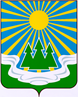 МУНИЦИПАЛЬНОЕ ОБРАЗОВАНИЕ«СВЕТОГОРСКОЕ ГОРОДСКОЕ ПОСЕЛЕНИЕ» ВЫБОРГСКОГО РАЙОНА ЛЕНИНГРАДСКОЙ ОБЛАСТИСОВЕТ ДЕПУТАТОВтретьего созываРЕШЕНИЕот 10.03. 2020 г.			№  _______Об утверждении Положения о комиссии по соблюдению лицами,  замещающими муниципальные должности в совете депутатовмуниципального образования «Светогорское городское поселение» Выборгского  района Ленинградской области ограничений, запретов, исполнение  обязанностей, установленных законодательством в целях  противодействия коррупции В соответствии с Федеральным законом от 25 декабря 2008 г. N 273-ФЗ "О противодействии коррупции", совет депутатов, решил:1. Утвердить  Положение о комиссии по соблюдению лицами,  замещающими муниципальные должности в совете депутатов муниципального образования «Светогорское городское поселение» Выборгского района Ленинградской области ограничений, запретов, исполнение  обязанностей, установленных законодательством в целях противодействия коррупции, согласно приложения 1.2. Утвердить состав комиссии по соблюдению лицами,  замещающими муниципальные должности в совете депутатов муниципального образования «Светогорское городское поселение» Выборгского района Ленинградской области ограничений, запретов, исполнение  обязанностей, установленных законодательством в целях противодействия коррупции, согласно приложения 2.3. Со дня вступления в силу настоящего решения признать утратившим силу решение совета депутатов от 19.04.2016 г.  № 21 «О создании комиссии по соблюдению требований к служебному поведению и урегулированию конфликта интересов в совете депутатов муниципального образования «Светогорское городское поселение» Выборгского района Ленинградской области». 4. Опубликовать настоящее Решение в газете «Вуокса», в сетевом издании «Официальный вестник муниципальных правовых актов органов местного самоуправления муниципального образования «Выборгский район» Ленинградской области» (npavrlo.ru) и разместить на официальном сайте МО "Светогорское городское поселение" (mo-svetogorsk.ru).5. Настоящее решение вступает в силу после его официального опубликования в газете «Вуокса».Глава муниципального образования«Светогорское городское поселение»                                   И.В. ИвановаРассылка: дело,  прокуратура, Официальный вестник, газета «Вуокса»УТВЕРЖДЕНОрешением совета депутатовмуниципального образованияМО «Светогорское городское поселение» Выборгского района Ленинградской областиот 10.03. 2020 года № _____(приложение 1)ПОЛОЖЕНИЕо комиссии по соблюдению лицами,  замещающими муниципальные должности в совете депутатов муниципального образования «Светогорское городское поселение» Выборгского района Ленинградской области ограничений, запретов, исполнение  обязанностей, установленных законодательством в целях противодействия коррупции1. Настоящим Положением определяется порядок формировании и деятельности комиссии по соблюдению лицами,  замещающими муниципальные должности в совете депутатов муниципального образования «Светогорское городское поселение» Выборгского района Ленинградской области ограничений, запретов, исполнение  обязанностей, установленных законодательством в целях противодействия коррупции (далее – Комиссия), образуемой в совете депутатов муниципального образования «Светогорское городское поселение» Выборгского района Ленинградской области.2. Комиссия создается  решением совета депутатов муниципального образования «Светогорское городское поселение» Выборгского района Ленинградской области из числа депутатов совета депутатов муниципального образования «Светогорское городское поселение» Выборгского района Ленинградской области в количестве не менее 5 (пяти) человек и действует до окончания срока полномочий совета депутатов муниципального образования «Светогорское городское поселение» Выборгского района Ленинградской области очередного созыва.В состав Комиссии входят: председатель Комиссии, его заместитель и члены Комиссии.3. Из своего состава Комиссия избирает  председателя Комиссии, его заместителя и секретаря Комиссии.Персональный состав Комиссии определяется решением совета депутатов муниципального образования «Светогорское городское поселение» Выборгского района Ленинградской области.Все члены Комиссии при принятии решений  обладают равными правами. В отсутствие председателя Комиссии его обязанности исполняет заместитель председателя Комиссии.Состав комиссии формируется таким образом, чтобы исключить возможность возникновения конфликта интересов, который мог бы повлиять на принимаемые Комиссией решения.При возможном возникновении прямой или косвенной личной заинтересованности членов Комиссии, которая может привести  к конфликту интересов при рассмотрении вопроса, включенного в повестку заседания Комиссии, они обязаны до начала заседания Комиссии заявить об этом. В этом случае соответствующий член Комиссии не принимает участия в рассмотрении указанного вопроса.В случае, если Комиссией рассматривается вопрос в отношении лица, замещающего муниципальную должность, входящего в состав Комиссии,  указанное лицо освобождается от участия в деятельности Комиссии на время ее проведения или рассмотрения вопроса по существу.4. Заседание Комиссии считается правомочным, если  на нем присутствует не менее двух третей от общего числа членов Комиссии. Решение Комиссии считается принятым, если за него проголосовало большинство членов Комиссии, присутствующих на заседании.5. Комиссия рассматривает:а) заявление лица, замещающего муниципальную должность, о невозможности  по объективным причинам представить сведения о доходах, расходах, об имуществе и обязательствах имущественного характера своих, супруги (супруга) и несовершеннолетних детей (далее – сведения о доходах), поданное по форме, утвержденной настоящим Положением;б) уведомление лица, замещающего муниципальную должность, о возникновении личной заинтересованности при осуществлении полномочий, которая приводит или может привести к конфликту интересов;в) представление главы муниципального образования или любого члена Комиссии, касающееся обеспечение соблюдения лицом, замещающим муниципальную должность, законодательства в сфере противодействия коррупции либо осуществления в совете депутатов муниципального образования «Светогорское городское поселение» Выборгского района Ленинградской области мер по  предупреждению коррупции.Заявления и уведомления, указанные в подпунктах «а» и «б», подаются лицом, замещающим муниципальную должность, на имя председателя Комиссии (заявления и уведомления  председателя Комиссии подаются на имя заместителя председателя Комиссии). 6. Председатель Комиссии при поступлении к нему заявления, уведомления (заместитель председателя Комиссии, в случае если заявление или уведомление подано председателем Комиссии) либо представления, предусмотренные пунктом 5 настоящего Положения, в 10-дневный срок назначает дату, время и место заседания Комиссии.Информация о дате, времени и месте проведения заседания Комиссии доводится до сведения членов Комиссии секретарем Комиссии в срок не позднее, чем за 7 рабочих дней до даты проведения заседания Комиссии.Комиссия в течение 30 дней со дня поступления на имя председателя Комиссии (заместителя председателя Комиссии, в случае если заявление или уведомление подано председателем Комиссии) заявления, уведомления либо представления, указанных в пункте 5 настоящего Положения, рассматривает их и принимает одно из решений, предусмотренных пунктами 7, 8, 9 настоящего Положения.При этом заседание Комиссии по рассмотрению вопросов, указанных в подпункте «а» пункта 5 настоящего Положения, как правило, проводится не позднее одного месяца со дня истечения срока, установленного для представления сведений о доходах.7. По итогам рассмотрения заявления, указанного в подпункте «а» пункта 5 настоящего Положения, Комиссия принимает одно из следующих решений:а) признать, что причина непредставления лицом, замещающим муниципальную должность, сведений о доходах, расходах, об имуществе и обязательствах имущественного характера своих, супруги (супруга) и несовершеннолетних детей является объективной и уважительной;б) признать, что причина непредставления лицом, замещающим муниципальную должность, сведений о доходах, расходах, об имуществе и обязательствах имущественного характера своих, супруги (супруга) и несовершеннолетних детей не является объективной и уважительной. В этом случае Комиссия рекомендует лицу, замещающему муниципальную должность, принять меры по предоставлению указанных сведений.8. По итогам рассмотрения заявления, указанного в подпункте «б» пункта 5 настоящего Положения, Комиссия принимает одно из следующих решений:а) признать, что при осуществлении лицом, замещающим муниципальную должность, полномочий  конфликт интересов отсутствует;  б) признать, что при осуществлении лицом, замещающим муниципальную должность, полномочий личная заинтересованность приводит или может привести к конфликту интересов. В этом случае Комиссия рекомендует лицу, замещающему муниципальную должность, принять меры по урегулированию конфликта интересов или  по недопущению его возникновения;в) признать, что лицо, замещающее муниципальную должность, не соблюдал требования об урегулировании конфликта интересов. В этом случае председатель Комиссии в 10-дневый срок направляет копию протокола заседания Комиссии, содержащего выводы о наличии оснований для применения к лицу, замещающему муниципальную должность, предусмотренной Федеральным законом меры ответственности, в совет депутатов муниципального образования «Светогорское городское поселение» Выборгского района Ленинградской области.Совет депутатов муниципального образования «Светогорское городское поселение» Выборгского района Ленинградской области обязан рассмотреть протокол заседания Комиссии в срок не позднее 30 дней со дня его поступления и вправе учесть в пределах своей компетенции,  содержащиеся в нем рекомендации.9. По итогам рассмотрения представления, указанного в подпункте «в» пункта 5 настоящего Положения, Комиссия принимает соответствующее решение.10. В случае поступления в Комиссию информации, являющейся основанием для осуществления в отношении лица, замещающего муниципальную должность, проверки достоверности и полноты сведений о доходах, расходах, об имуществе и обязательствах имущественного характера в  соответствии с Законом Ленинградской области от 20 января 2020 года N 7-оз «Об отдельных вопросах реализации законодательства в сфере противодействия коррупции гражданами, претендующими на замещение должности главы местной администрации по контракту, муниципальной должности, а также лицами, замещающими указанные должности», а также информации, свидетельствующей о несоблюдении указанными лицами ограничений, запретов, неисполнения обязанностей, установленных Федеральным законом от 25 декабря 2008 г. N 273-ФЗ "О противодействии коррупции" и другими федеральными законами, председатель Комиссии направляет указанную информацию в аппарат Губернатора и Правительства Ленинградской области в срок не позднее 5 рабочих дней со дня ее поступления в Комиссию.11. Заседание Комиссии, как правило, проводится в присутствии лица, замещающего муниципальную должность. О намерении лично присутствовать на заседании Комиссии лицо, замещающее муниципальную должность, уведомляет секретаря Комиссии в письменном виде.12. Решение Комиссии  оформляется протоколом. В протоколе заседания Комиссии указываются:а) дата заседания Комиссии, фамилии, имена, отчества членов Комиссии и других лиц, присутствующих на заседании; б) информация о том, что заседание Комиссии осуществляется в порядке, предусмотренном настоящим Положением;в) формулировка каждого рассматриваемого на заседании Комиссии вопроса с указанием фамилии, имена, отчества, лица, замещающего муниципальную должность, в отношении которого рассматривался вопрос;г) источник информации, содержащий основания для проведения заседания Комиссии, дата поступления информации в Комиссию;д) содержание пояснений лица, замещающего муниципальную должность, и других лиц по существу рассматриваемых вопросов;е) фамилии, имена, отчества выступивших на заседании лиц и краткое изложение их выступлений;ж) другие сведения;з) результаты голосования;и) решение и обоснование его принятия.Протокол подписывается всеми присутствующими на заседании членами Комиссии, в  том числе секретарем Комиссии.Копия протокола направляется в аппарат Губернатора и Правительства Ленинградской области в срок не позднее 5 рабочих дней со дня заседания Комиссии.13. Выписка из протокола заседания Комиссии, подписанная секретарем Комиссии, направляется лицу, замещающему муниципальную должность, в срок не позднее 7 рабочих со дня заседания Комиссии.Приложение  к Положению о комиссии по соблюдению лицами,  замещающими муниципальные должности в совете депутатов муниципального образования «Светогорское городское поселение» Выборгского района Ленинградской области ограничений, запретов, исполнение  обязанностей, установленных законодательством в целях противодействия коррупцииПредседателю комиссии по соблюдению лицами,  замещающими  муниципальные должности в совете депутатов муниципального образования «Светогорское городское поселение» Выборгского района Ленинградской области ограничений, запретов, исполнения обязанностей  установленных законодательством в целях противодействия коррупции___________________________________________________                (ФИО)от депутата совета депутатов МО «Светогорское городское поселение»ЗАЯВЛЕНИЕо невозможности  по объективным причинам представить сведения о доходах, расходах, об имуществе и обязательствах имущественного характера своих, супруги (супруга) и несовершеннолетних детейЯ, ________________________________________________________________________(ФИО, наименование должности /муниципального образования)___________________________________________________________________________не имею возможности представить сведении о доходах, расходах, об имуществе и обязательствах имущественного характера своих, супруги (супруга) и несовершеннолетних детей ______________________________________________________                                                                          (ФИО супруга (супруги), несовершеннолетних детей)за ____________ год, по следующим объективным причинам:________________________ _____________________________________________________________________________(указываются конкретные причины невозможности предоставления сведений: раздельное проживание, неприязненные отношения и т.д.)	Мною предприняты все возможные меры для предоставления сведений о доходах, расходах, об имуществе и обязательствах  имущественного характера (указываются все предпринятые меры):_____________________________________________________________________________________________________________________________________________________________________________________________________________________________________К заявлению прилагаются следующие документы, подтверждающие изложенную информацию:1.___________________________________________________________________________________2._________________________________________________________________________________3.__________________________________________________________________________________  	  Намереваюсь   (не   намереваюсь)   лично  присутствовать  на  заседании комиссии по соблюдению лицами,  замещающими  муниципальные должности в совете депутатов муниципального образования «Светогорское городское поселение» Выборгского района Ленинградской области ограничений, запретов, исполнения обязанностей установленных законодательством в целях противодействия коррупции, при рассмотрении настоящего уведомления (нужное подчеркнуть)."__" ___________ 20__ г. ___________________________  _____________________                                                     (подпись лица,                                               расшифровка подписи)УТВЕРЖДЕНОрешением совета депутатовмуниципального образованияМО «Светогорское городское поселение» Выборгского района Ленинградской областиот 10.03. 2020 года № _____(приложение 2)Составкомиссии по соблюдению лицами,  замещающими муниципальные должности в совете депутатов муниципального образования «Светогорское городское поселение» Выборгского района Ленинградской области ограничений, запретов, исполнение  обязанностей, установленных законодательством в целях противодействия коррупцииПредседатель комиссии: Генералова Р. А.Заместитель председателя: Крылова Е.С.Секретарь комиссии: Иванова И.В.Члены комиссии: Игнатьев Е.В., Филатчев В.А.